Дополнительная образовательная программа «Приключения будущих первоклассников»для детей 6 летсрок реализации программы 1 годРуководитель кружка: Самодурова Олеся Андреевна, педагог-психолог высшей квалификационной категории.Цель программы: формирование у детей психологической готовности к школе.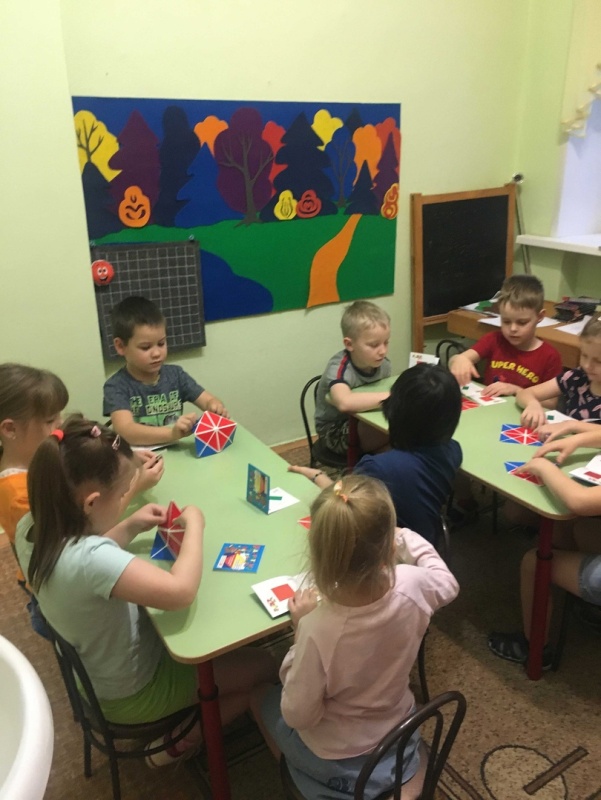 Проблема подготовки детей к школе актуальна в современном образовании и в настоящее время она становится все более острой в связи с модернизацией всей системы образования. Сегодня у большого количества детей имеются трудности психологической адаптации к школе, несмотря на соответствующий школьному обучению возраст и имеющиеся у них навыки и умения, вчерашние дошкольники испытывают трудности в обучении, общении, имеют эмоциональные проблемы.Программа "Приключения будущих первоклассников" способствует формированию у ребенка психологической готовности к школе.На каждом занятии дети знакомиться со сказками для школьной адаптации, которые оказывают организующее влияние на учебную деятельность, учат правильно обращаться со школьными принадлежностями, развивают аккуратность и самостоятельность, позволяют понять логику процесса обучения, позволяют выработать эффективных стратегий поведения в тех или иных школьных ситуациях.Режим организации занятий: 1 раз  в неделю, (30 минут - 1 академический час)Ожидаемый результат: 1. Развитие психических познавательных процессов у детей. 2. Развитие творческого потенциала ребенка. 3. Формирование самосознания и адекватной самооценки. 4. Развитие коммуникативных навыков, умения действовать совместно, навыков партнерского общения. 5. Формирование внутреннего плана действий через интериоризацию структуры деятельности. 6. Сформированность внутренней позиции ученика. 7. Преобладание учебно-познавательного мотива.Форма подведения итогов реализации программы проводится в виде открытых занятий для родителей, анкетирования родителей.